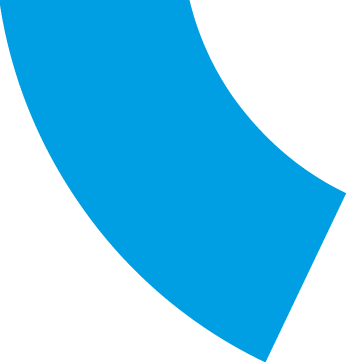 RICHIESTA INTERRUZIONE PROCEDIMENTO DI CANCELLAZIONE D.P.R. N. 247/2004                      Alla Camera di Commercio Chieti Pescara                      Ufficio “Procedure d’Ufficio e Attività Abilitative”						        p.e.c.: cciaa@pec.chpe.camcom.itOggetto: Richiesta di interruzione del procedimento di cancellazione delle imprese individuali ai sensi dell’art. 2 D.P.R. n. 247 del 23 luglio 2004.Il sottoscritto _____________________________________________________________________In qualità di titolare dell’impresa _____________________________________________________R.E.A.________________________________  avente sede in ______________________________Via _____________________________________________________________ n.______________Tel. ____________________________________ P.E.C.  ___________________________________Presa visione della nota pervenuta con raccomandata A/R dalla Camera di Commercio di Chieti Pescara contenente la comunicazione dell’avvio di un procedimento d’ufficio per la cancellazione dell’impresa individuale ai sensi dell’art. 2 del D.P.R. n. 247 del 13 luglio 2004CHIEDEl’interruzione del procedimento di cancellazione per la seguente motivazione:________________________________________________________________________________________________________________________________________________________________________________________________________________________________________________________________________________________________________________________________________________________________________________________________________________________________________________________________________________________________________________________________________________________________________________Data___________________________                                 Firma____________________________Il modello deve essere inoltrato, unitamente ad una copia del documento di riconoscimento del firmatario, all’Ufficio “Procedure d’ufficio e attività abilitative” mediante invio all’indirizzo di posta elettronica certificata dell’ente camerale cciaa@pec.chpe.camcom.it oppure all’indirizzo di posta elettronica procedureufficio@chpe.camcom.it